Draft agenda – Meeting of Collaboration on ITS Communication Standardshttp://itu.int/go/ITScomms[To join remotely please register online and follow the remote access details in Doc 2]____________________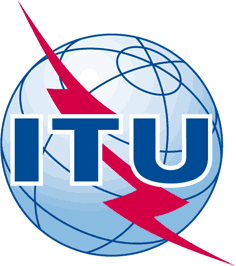 INTERNATIONAL TELECOMMUNICATION UNIONTELECOMMUNICATION
STANDARDIZATION SECTORSTUDY PERIOD 2017-2020INTERNATIONAL TELECOMMUNICATION UNIONTELECOMMUNICATION
STANDARDIZATION SECTORSTUDY PERIOD 2017-2020DOC 1 DOC 1 INTERNATIONAL TELECOMMUNICATION UNIONTELECOMMUNICATION
STANDARDIZATION SECTORSTUDY PERIOD 2017-2020INTERNATIONAL TELECOMMUNICATION UNIONTELECOMMUNICATION
STANDARDIZATION SECTORSTUDY PERIOD 2017-2020Collaboration on Intelligent Transport Systems Communication StandardsCollaboration on Intelligent Transport Systems Communication StandardsINTERNATIONAL TELECOMMUNICATION UNIONTELECOMMUNICATION
STANDARDIZATION SECTORSTUDY PERIOD 2017-2020INTERNATIONAL TELECOMMUNICATION UNIONTELECOMMUNICATION
STANDARDIZATION SECTORSTUDY PERIOD 2017-2020Original: EnglishOriginal: EnglishQuestion(s):Question(s):Nanjing, China, 7 September 2018Nanjing, China, 7 September 2018DOCUMENTDOCUMENTDOCUMENTDOCUMENTDOCUMENTSource:Source:Chairman, Collaboration on ITS Communication StandardsChairman, Collaboration on ITS Communication StandardsChairman, Collaboration on ITS Communication StandardsTitle:Title:Draft agenda (CITS meeting, 7 September 2018, Nanjing, China)Draft agenda (CITS meeting, 7 September 2018, Nanjing, China)Draft agenda (CITS meeting, 7 September 2018, Nanjing, China)Purpose:f5gPurpose:f5gInformationInformationInformationContact:Contact:T.Russell ShieldsYgomi LLCUnited StatesT.Russell ShieldsYgomi LLCUnited StatesTel:Fax:Email:	trs@ygomi.comPlease don’t change the structure of this table, just insert the necessary information.Please don’t change the structure of this table, just insert the necessary information.Please don’t change the structure of this table, just insert the necessary information.Please don’t change the structure of this table, just insert the necessary information.Please don’t change the structure of this table, just insert the necessary information.Time (CET)Agenda item13:30Registration14:00-14:101	Opening–	Welcome, opening of the meeting–	CITS objectives–	Approval of draft agenda [Doc 1  this document]14:10-15:302	Status of ITS communications work in various SDOs and in ITU-T Study Groups–	ISO TC 22/SC31/WG8 [Doc 10] (Kaname Tokita, WG8 Convenor/Honda, Japan)–	5GAA [Doc 19] (Maxime Flament, CTO 5GAA– remotely –	UNECE WP.29: Vehicle Regulations (T. Russell Shields, Chair CITS)–	Intelligent Transport Systems and Automated Driving (ITS/AD)–	UN Task Force on Cyber security and OTA issues (CS/OTA) [Doc 13] (Darren Handley, Chair CS/OTA, Department for Transport, UK – remotely –	TTC WG on Connected Car [Doc 12 and Doc 17] (Hideki YAMAMOTO, OKI, Japan, TTC)–	WWRF VIP WG The Connected Car [Doc 14] (Ms Qi Fei, on behalf of Chair WWRF)15:30-16:00Coffee break16:00-17:102 continue	Status of ITS communications work in various SDOs and in ITU-T SGs–	IEEE VTS Standards [Doc 15] (Tom Kurihara, IEEE VTS)–	CCSA [Doc 11] (Yuming Ge, ITS expert from CAICT– remotely)–	ITU-T SG2 [Doc 7] [Doc 20] (Dmitry Cherkesov, Russian Federation – remotely)–	ITU-T SG16 (Q27/16) [Doc 8 and Doc 9] (Hideki YAMAMOTO, OKI, Japan, SG16)–	ITU-T SG20 (Q1/20, Q2/20, Q3/20, Q4/20) [Doc 5 and Doc 6 and Doc 16]  (Ziqin SANG, China ICT Group, SG20 vice chair)–	ITU-T SG12 (Q4/12) [Doc 4]–	ITU-T SG17 (Q13/17) [Doc 3]–	ITU-R WP5A [Doc 18]–	OTHER?No updates to report at this meeting:–	ATIS Commencted car–	IETF-IPWAVE–	W3C Automotive WG–	SAE International / SAE SAE Cellular V2X –	ISO TC 204 –	TIAA 1710-17:203	Administrative issues–	ITS Standards Online Repository–	Feedback from liaison statements to appoint vice-chairs and representatives–	Any needed outgoing liaison statement17:20-17:304	Future events related to ITS –	WRAP UP of International Forum on ITS 2018 (ITS-2018)" 
(draft programme – Nanjing, China, 6-7 September 2018)–	ITU/SAE Workshop on "How communications will change vehicles and transport"
(Draft programme – Detroit, United States, 8-9 October 2018)–	Next CITS meetings: –	8 March 2019 (co-located with FNC 2019)–	Any other business17:305	Closure of the meeting